KERJASAMA PDAM TIRTAWENING DAN PERUSAHAAN AIR VITENS EVIDES INTERNASIONAL BELANDA DALAM UPAYA MENINGKATKAN PELAYANAN PUBLIKOleh :ANNISA RAHMAH122010052SKRIPSIDiajukan untuk memenuhi syarat dalam menempuh ujian siding sarjana program strata satu (S1) pada Program Studi Ilmu Administrasi Negara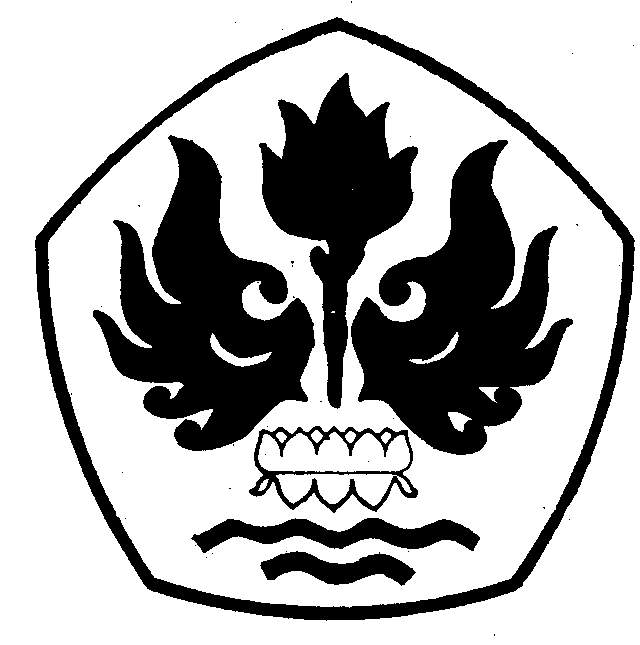 FAKULTAS ILMU SOSIAL DAN POLITIK UNIVERSITAS PASUNDANBANDUNG2015